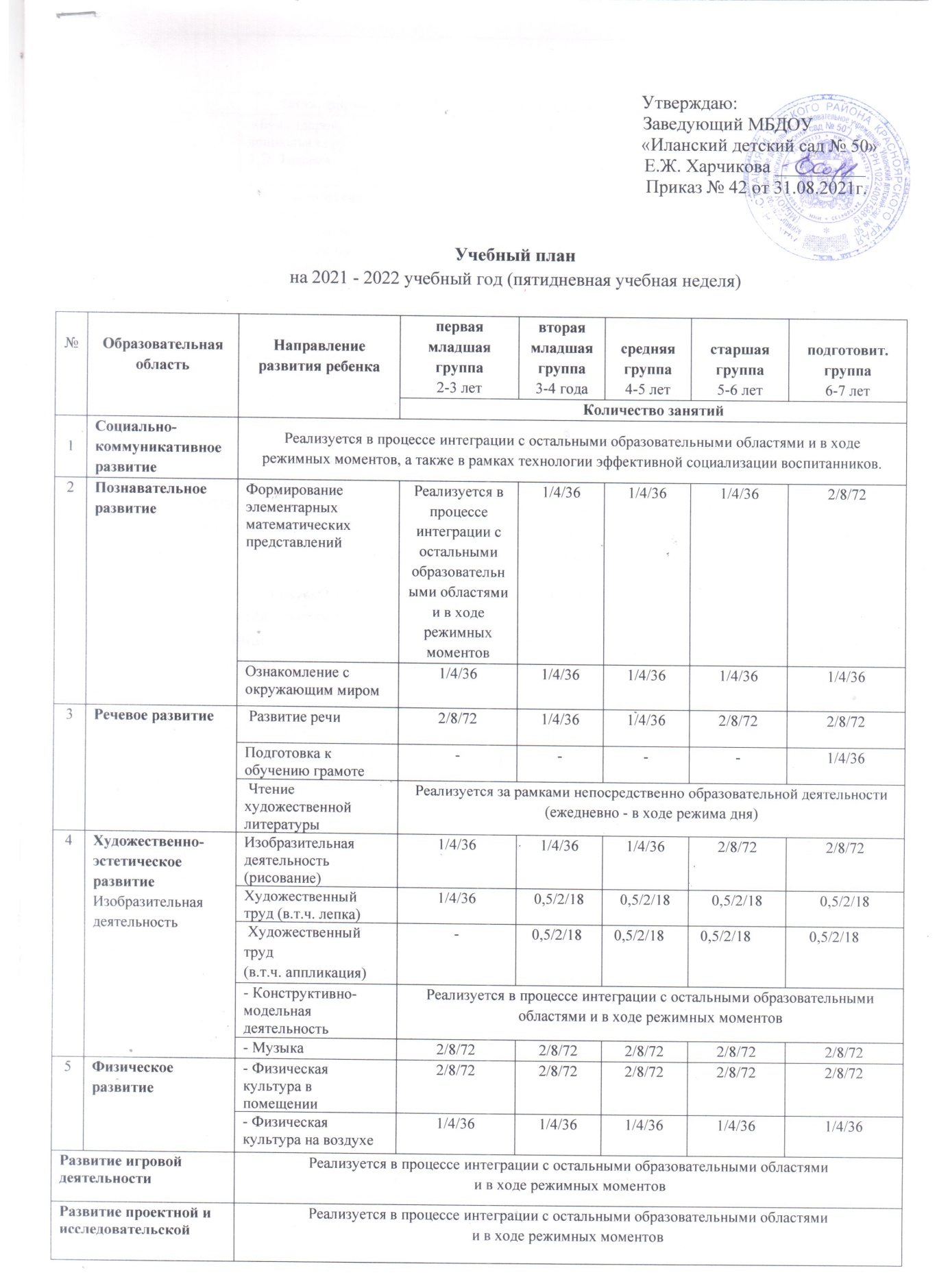 Организация непосредственно образовательной деятельности по формированию элементарных математических представлений, ознакомлению с окружающим миром, развитию речи, подготовке к обучению грамоте осуществляются до 1 июня 2022 года. В течение мая проводится мониторинг освоения программы. Итого 36 недель: из них: 2-я неделя февраля отводится на каникулы (в этот период не проводятся занятия по развитию речи, по подготовке к обучению грамоте, по формированию элементарных математических представлений, по ознакомлению с окружающим миром, по вариативным программам). Часть программы, формируемая участниками образовательных отношений (вариативные программы) проводятся во всех группах во второй половине дня. «Развитие речи» О.С. Ушакова – понедельник с 16.00 до 16.30.«Математические ступеньки» Е.В. Колесникова – вторник с 16.00 до 16.30.«Азы финансовой культуры» Л.В. Стахович -средас 16.00 до 16.30.НРК «Иланский -город, в котором я живу» - четверг с 16.00 до 16.30.  «Будь здоров, дошкольник!» Т.Э. Токаева – пятницас 16.00 до 16.30.Часть, формируемая участниками образовательных отношенийЧасть, формируемая участниками образовательных отношенийЧасть, формируемая участниками образовательных отношенийЧасть, формируемая участниками образовательных отношенийЧасть, формируемая участниками образовательных отношенийЧасть, формируемая участниками образовательных отношенийЧасть, формируемая участниками образовательных отношений1Физическое развитие«Будь здоров, дошкольник!» Т.Э. Токаева-1/4/36-1/4/361/4/362/8/722.Познавательноеразвитие«Математические ступеньки» Е.В. Колесникова---1/4/361/4/362.Познавательноеразвитие«Развитие речи» О.С. Ушакова-1/4/361/4/361/4/361/4/362.ПознавательноеразвитиеНРК«Иланский -город, в котором я живу»---1/4/362/8/722.Познавательноеразвитие«Азы финансовой культуры» Л.В. Стахович---0,5/2/181/4/36Общее количество занятий в неделю:Общее количество занятий в неделю:10121216,521